You are invited to Mulberry Tree Annual Holiday programWhen:  Friday December 6thWhere: College Ave. Church of the Nazarene8221 College Ave, WhittierTime: Early day (pick up children from center by 3:00 PM)Pictures-5:00 PM– 7:00 PM6:00 PM drop children with their teacher7 PM - 8 PM program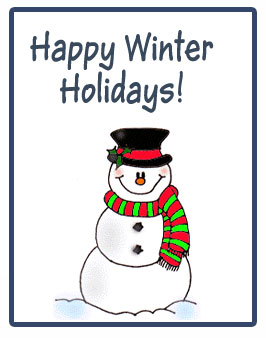 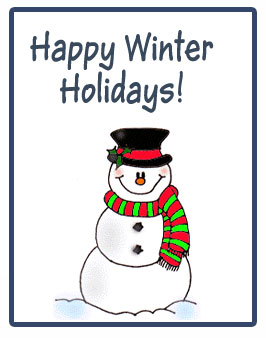 *After school children will help behind the scene and participate in the final song. Please encourage them to come and help this night. 